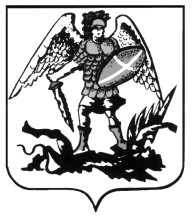 УПОЛНОМОЧЕННЫЙ ПО ПРАВАМ ЧЕЛОВЕКАВ АРХАНГЕЛЬСКОЙ ОБЛАСТИЛенина пл., д.1, Архангельск, 163000  тел/факс (8182) 20-72-96e-mail: upolnom@dvinaland.ru   www.pomorupolnom.ruОКПО 10380624, ОГРН 1022900507904, ИНН/КПП 2901106790/290101001ОТЧЕТо результатах правового мониторинга осуществления мероприятий по социальной адаптации лиц, освобожденных из учреждений уголовно-исполнительной системы, на территории Архангельской области в первом полугодии 2021 года1. Общие положения:Объект мониторинга: нормы действующего законодательства и правовые отношения, складывающиеся в сфере социальной адаптации лиц, освобожденных из учреждений уголовно-исполнительной системы на территории Архангельской области.Цели и задачи проведения мониторинга:  - анализ законодательства, регламентирующего вопросы оказания помощи по социальной адаптации лицам, освободившимся из учреждений уголовно-исполнительной системы, а также гарантии их реализации; - сравнительный выборочный анализ опыта субъектов РФ по выявлению и организации работы с лицами, освободившимся из учреждений уголовно-исполнительной системы; - анализ деятельности некоммерческих организаций, оказывающих помощь лицам без определенного места жительства;- выявление факторов, снижающих эффективность реализации своих прав лицами освободившимися из учреждений УИС и при необходимости внесение предложений по итогам мониторинга в части совершенствования законодательства в данной сфере;- анализ системы оказания помощи по социальной адаптации лицам, освободившимся из учреждений уголовно-исполнительной системы, на территории Архангельской области - анализ итогов Межведомственного плана по социальной адаптации и ресоциализации лиц, освобожденных из учреждений уголовно-исполнительной системы, на 2020-2021 годы.Время проведения мониторинга: первое полугодие 2021 года (январь- июнь 2021 года)2. Проведенные мероприятия 1. Анализ системы оказания помощи по социальной адаптации лицам, освободившимся из учреждений уголовно-исполнительной системы, на территории Архангельской областиВ 2011 г. Архангельская область стала одним их первых субъектов, разработавших и принявших специальный закон, направленный на социальную адаптацию и ресоциализацию бывших осужденных – областной закон от 16.12.2011 № 402-27-ОЗ «О социальной адаптации лиц, освобожденных из учреждений уголовно-исполнительной системы» (далее – Областной закон «О социальной адаптации лиц, освобожденных из учреждений уголовно-исполнительной системы»). Необходимо подчеркнуть, что данный закон направлен, прежде всего, на обеспечение безопасности граждан в Архангельской области и решение проблем, связанных с социальной неустроенностью лиц, освобожденных из учреждений УИС.В соответствии с Областным законом «О социальной адаптации лиц, освобожденных из учреждений уголовно-исполнительной системы» на уполномоченные органы государственной власти Архангельской области и органы местного самоуправления возложены соответствующие полномочия по осуществлению социальной адаптации. В соответствии со ст. 5 закона с целью координации направленной на осуществление социальной адаптации деятельности исполнительных органов государственной власти Архангельской области и подведомственных им государственных учреждений Архангельской области, органов местного самоуправления, общественных объединений и иных организаций, должностных лиц, граждан, а также территориальных органов федеральных органов исполнительной власти по Архангельской области, правоохранительных и контролирующих органов образуется комиссия по вопросам социальной адаптации при Губернаторе Архангельской области. Указом Губернатора Архангельской области от 10.10.2012 № 151-у «Об утверждении Положения о комиссии по вопросам социальной адаптации лиц, освобожденных из учреждений уголовно-исполнительной системы» в целях содействия реализации государственной политики в сфере социальной адаптации лиц, освобожденных из учреждений УИС, в регионе создана комиссия по вопросам социальной адаптации лиц, освобожденных из учреждений уголовно-исполнительной системы, которая является постоянно действующим вспомогательным органом при Губернаторе Архангельской области. Однако необходимо отметить, что согласно распоряжению Губернатора Архангельской области от 16.10.2012 № 992-р председателем комиссии является заместитель Губернатора Архангельской области по социальным вопросам. При этом в соответствии с Положением о комиссии ее заседания должны проводиться «один раз в полгода». Вместе с тем работу данной комиссии нельзя назвать удовлетворительной – в течение 4 лет с 2016 г. она не собиралась ни разу, и только после неоднократных обращений Уполномоченного в уполномоченный орган – минтрудсоцразвития АО и рассмотрения этого вопроса на Координационном совещании при Губернаторе Архангельской области по обеспечению правопорядка в Архангельской области, в 2020 г. деятельность комиссии была активизирована и приведена в соответствие с законодательством. Таким образом, как свидетельствует практика, только принятие нормативных правовых актов само по себе не является решением проблем ресоциализации бывших осужденных в регионе. Следует отметить, что деятельность государственных органов, учреждений и общественных институтов в решении проблем, возникающих у лиц, освободившихся из мест лишения свободы, в области довольно слабо скоординирована и носит разрозненный бессистемный характер. С сожалением приходится констатировать, что реализация вышеуказанного областного закона в регионе идет неэффективно. Все это свидетельствует о недостаточном контроле со стороны областных уполномоченных органов за реализацией соответствующих норм Областного закона «О социальной адаптации лиц, освобожденных из учреждений уголовно-исполнительной системы».Во-первых, необходимо отметить, что согласно п. 2 ст. 5 Областного закона «О социальной адаптации лиц, освобожденных из учреждений уголовно-исполнительной системы» к полномочиям Правительства области относится утверждение государственных программ Архангельской области по вопросам осуществления социальной адаптации. Однако данные программы до настоящего времени не разработаны. В региональных программах профилактики преступлений и иных правонарушений мер по ресоциализации ранее судимых граждан не предусмотрено, комплексный подход не выработан. В регионе принята подпрограмма № 2 «Профилактика преступлений и иных правонарушений в Архангельской области» государственной программы Архангельской области «Обеспечение общественного порядка, профилактика преступности, коррупции, терроризма, экстремизма и незаконного потребления наркотических средств и психотропных веществ в Архангельской области (2014-2021 гг.)». Однако, несмотря на поставленные задачи по социальной адаптации лиц, освобожденных из учреждений УИС, конкретных мероприятий, направленных на решение указанных задач, так и не было запланировано и, соответственно, финансовых ресурсов не предусмотрено. Во-вторых, необходимо отметить, что согласно п. 2 ст. 8 Областного закона «О социальной адаптации лиц, освобожденных из учреждений уголовно-исполнительной системы» в целях социального обслуживания лиц, освобожденных из учреждений УИС и оказавшихся в трудной жизненной ситуации, могут создаваться центры социальной адаптации.До настоящего времени проблему реабилитации лиц, освободившихся из мест лишения свободы, в некоторой мере призвано решать ГБУ АО «Центр социальной адаптации для лиц без определенного места жительства и занятий» (Центр БОМЖ), одной из целей деятельности которого является проведение мероприятий по социальной адаптации граждан, утративших социально полезные связи, в первую очередь освободившихся из мест лишения свободы, к условиям жизни в обществе. Однако данное учреждение является единственным в области и удовлетворяет потребность в реабилитации освободившихся осужденных (это лишь одно из направлений его деятельности) в незначительной мере по ряду объективных причин – малая вместимость (31 место), возможность пребывания в нем только в вечернее и ночное время; отсутствие собственного пищеблока и столовой; условий для санитарно-эпидемиологической обработки – дезкамеры (есть только душевая); отсутствие собственных подразделений, обеспечивающих занятость проживающих и др.В-третьих, в соответствии с Областным законом «О социальной адаптации лиц, освобожденных из учреждений уголовно-исполнительной системы» органы местного самоуправления являются субъектом системы социальной адаптации. Указанным областным законом на органы местного самоуправления возложен ряд полномочий, в том числе: - осуществление социальной адаптации в соответствии с законодательством РФ, настоящим законом, иными областными законами и муниципальными правовыми актами в пределах полномочий по решению вопросов местного значения (ст. 7); - в целях содействия занятости лиц, освобожденных из учреждений уголовно-исполнительной системы, участие в организации и финансировании проведения оплачиваемых общественных работ; временного трудоустройства лиц данной категории, признанных безработными, испытывающими трудности в поиске работы; ярмарок вакансий (ст. 10); - оказание содействия органам службы занятости населения, находящимся на территории Архангельской области, в получении достоверной информации о занятости лиц, освобожденных из учреждений уголовно-исполнительной системы (ст. 10); - постановка лиц указанной категории на учет в качестве нуждающихся в жилых помещениях в порядке, предусмотренном законодательством РФ и законодательством Архангельской области (ст. 11).В 2020 г. Уполномоченным был проведен специальный правовой мониторинг осуществления мероприятий по социальной адаптации лиц, освобожденных из учреждений УИС, в муниципальных образованиях Архангельской области.Целями и задачами мониторинга являлись: - оценка деятельности органов местного самоуправления Архангельской области в сфере социальной реабилитации и адаптации лиц, освобожденных из учреждений УИС; - оценка достаточности и эффективности принимаемых органами местного самоуправления Архангельской области мер по социальной реабилитации и адаптации лиц, освобожденных из учреждений УИС; -  оценка уровня координации и взаимодействия органов власти различного уровня по решению указанных вопросов.В зону охвата мониторинга вошли все муниципальные образования Архангельской области - городские округа, муниципальные округа, муниципальные районы (кроме МО «Новая Земля»).Проведенный	 мониторинг показал, что в муниципальных образованиях региона соответствующие нормативно-правовые акты, направленные на осуществление социальной адаптации лиц, освобожденных от отбывания наказания, не разработаны. Только в одном из 25 муниципальных образований области - МО «Онежский муниципальный район», разработана и действует подпрограмма «Социальная адаптация лиц, освободившихся из мест лишения свободы, на 2020-2022 гг.» муниципальной программы «Профилактика правонарушений на территории муниципального образования «Онежский муниципальный район» (утв. постановлением администрации МО от 15.11.2019 № 1457).Что касается мероприятий, проводимых органами местного самоуправления по социальной адаптации лиц, освобожденных из учреждений УИС, то стоит отметить, что только в 8 муниципальных образованиях в муниципальные программы (подпрограммы) включены отдельные мероприятия (задачи), направленные на социальную адаптацию лиц после освобождения – например, оказание содействия в трудоустройстве, оказание единовременной материальной помощи и др.:Необходимо отметить, что практически во всех муниципальных образованиях не создано соответствующего координационного органа по вопросам социальной адаптации. В муниципальных образованиях вопросы социальной адаптации лиц, освобожденных из учреждений УИС, периодически рассматриваются на заседаниях межведомственных комиссий по профилактике правонарушений. Однако стоит признать, что такой многоаспектный и сложный вопрос требует рассмотрения в рамках специально созданного органа (комиссии, рабочей группы). Только в двух муниципальных образованиях предприняты меры по созданию такого муниципального координационного органа: в МО «Онежский муниципальный район» создана и функционирует комиссия по вопросам социальной адаптации лиц, освобожденных из учреждений уголовно-исполнительной системы (положение о комиссии утверждено постановлением Администрации МО от 08.11.2019 № 1396). В городском округе Архангельской области «Город Коряжма» образована рабочая группа по вопросам социальной адаптации лиц, освобожденных из учреждений уголовно-исполнительной системы (положение о рабочей группе утверждено постановлением Администрации МО от 30.07.2014 № 1270).2. Итоги реализации отдельных мероприятий Межведомственного плана по социальной адаптации и ресоциализации лиц, освобожденных из учреждений уголовно-исполнительной системы, на 2020-2021 годы (далее – План).В письме министерства труда, занятости и социального развития Архангельской области от 11.06.2021 № 305/02-01/2696 представлена следующая информация об исполнении Плана:Пункт 1. Обеспечение деятельности бюджетных учреждений социального обслуживания по предоставлению социальных услуг лицам, освобожденным из учреждений уголовно-исполнительной системы.Социальное обслуживание граждан, в том числе освобождаемых из учреждений уголовно-исполнительной системы, а также несовершеннолетних, осуществляется в соответствии с Федеральным законом от 28 декабря 2013 г. № 442-ФЗ «Об основах социального обслуживания граждан в Российской Федерации» (далее - Федеральный закон № 442-ФЗ), областным законом от 24 октября 2014 г. № 190-11-03 «О реализации государственных полномочий Архангельской области в сфере социального обслуживания граждан» (далее - областной закон).В муниципальных районах и городских округах Архангельской области помощь в вопросах жизнеустройства лицам, освободившимся из учреждений уголовно-исполнительной системы, оказывают государственные бюджетные учреждения социального обслуживания населения Архангельской области - комплексные центры социального обслуживания (19 организаций).Комплексные центры социального обслуживания предоставляют все необходимые срочные социальные услуги, в том числе обеспечение питанием (набором продуктов), одеждой, обувью и товарами первой необходимости, поступающей от граждан и организаций на безвозмездной основе, содействие в поиске жилья, в том числе временного жилого помещения через администрации муниципальных образований, юридической помощи, психологической помощи, содействие в восстановлении родственных связей (в розыске родственников), помощь в оформлении и восстановлении необходимых документов (паспорт, медицинский полис, справка медикосоциальной экспертизы об установлении группы инвалидности и иные).При наличии показаний специалисты комплексных центров социального обслуживания оказывают содействие гражданам в получении социальных услуг в стационарной форме социального обслуживания.Предоставление социальных услуг в стационарной форме социального обслуживания осуществляется в 23 государственных организациях социального обслуживания. В государственном бюджетном стационарном учреждении социального обслуживания системы социальной защиты населения Архангельской области «Пинежский специальный дом-интернат» указанная категория граждан составляет более 80 процентов из числа проживающих.Содействие в социальной адаптации к условиям жизни в обществе гражданам, утратившим социально-полезные связи, в том числе лицам, освободившимся из мест лишения свободы в Архангельской области, осуществляет государственное бюджетное учреждение социального обслуживания населения Архангельской области «Центр социальной адаптации для лиц без определенного места жительства и занятий» (далее - Центр БОМЖ).В соответствии с целями своей деятельности данное учреждение предоставляет гражданам социальные услуги по обеспечению временного ночлега, бесплатным питанием, по оказанию доврачебной медицинской помощи и проведению санитарно-гигиенических мероприятий, содействия в предоставлении социальной помощи, в оформлении документов, удостоверяющих личность, и решении вопросов жизнеустройства и трудоустройства. Специалисты проводят консультации по юридическим вопросам, содействуют в предоставлении социального обслуживания.В 2020 году социальные услуги в Центре БОМЖ получили - 247 граждан, в том числе 21 гражданин, преступивший закон.Пункт 2. Организация выявления и учета лиц, освобожденных из учреждений уголовно-исполнительной системы, нуждающихся в социальном обслуживании.Выявление и учет лиц, освобожденных из учреждений уголовно-исполнительной системы, нуждающихся в социальном обслуживании, осуществляется на основании соглашения о сотрудничестве по реализации мероприятий по социальной адаптации и социальной реабилитации лиц, отбывающих уголовное наказание, не связанное с лишением свободы, состоящих на учете федерального казенного учреждения «Уголовно-исполнительная инспекция Управления Федеральной службы исполнения наказаний по Архангельской области» (далее соответственно - осужденные, учреждение исполнения наказаний).Взаимодействие при обмене информацией о лицах, освобожденных из учреждений уголовно-исполнительной системы, осуществляется между учреждением исполнения наказаний, министерством и государственными организациями социального обслуживания Архангельской области (комплексными центрами социального обслуживания, социально-реабилитационными центрами, центром помощи семье и детям) (далее - государственные организации социального обслуживания).Государственные организации социального обслуживания информируют учреждение исполнения наказаний о перечне социальных услуг и порядке предоставления социальных услуг, в том числе срочных социальных услуг, учреждение исполнения наказаний непосредственно или через свои филиалы выдает осужденным, имеющим потребность в социальных услугах, направления в государственные организации социального обслуживания.В соответствии с Порядком межведомственного взаимодействия органов и учреждений системы профилактики безнадзорности и правонарушений несовершеннолетних по социальному сопровождению подростков, вступивших в конфликт с законом, утвержденным решением комиссии по делам несовершеннолетних и защите их прав при Губернаторе Архангельской области (далее - областная комиссия) от 20 февраля 2014 г. № 1 ФКУ Архангельская воспитательная колония УФСИН России по Архангельской области ежеквартально информирует областную комиссию о планируемом освобождении несовершеннолетних. Областная комиссия направляет полученную информацию в управление социального развития министерства труда, занятости и социального развития Архангельской области для дальнейшего информирования учреждений социального обслуживания, которые организуют работу по ресоциализации несовершеннолетних.Пункт 3. Разработка типового перечня обязательных мероприятий в отношении лиц, освобожденных из учреждений уголовно-исполнительной системы, нуждающихся в социальном обслуживании.Социальные услуги предоставляются гражданам на основе принципов нуждаемости и добровольности. В соответствии с федеральным законом от 28 декабря 2013 г. № 442-ФЗ «Об основах социального обслуживания граждан в Российской Федерации» и законом Архангельской области от 24 октября 2014 г. № 190-11-03 «О реализации государственных полномочийАрхангельской области в сфере социального обслуживания граждан» (далее - закон № 190-11-03) гражданин признается нуждающимся в социальном обслуживании в случае, если существуют обстоятельства, которые ухудшают или могут ухудшить условия его жизнедеятельности.Социальное обслуживание в соответствии с вышеуказанным Федеральным законом № 442-ФЗ осуществляется на принципе добровольности. Граждане, в том числе лица, освобожденные из учреждений уголовно-исполнительной системы, при наличии обстоятельств, ухудшающих их жизнедеятельность, признаются в установленном порядке нуждающимися в социальном обслуживании, получают в заявительном порядке на равных правах с иными гражданами различные социальные услуги.Социальные услуги предоставляются их получателям в форме социального обслуживания на дому, или в полустационарной форме, или в стационарной форме в соответствии с индивидуальной программой предоставления социальных услуг (далее - индивидуальная программа), гражданин имеет право участвовать в ее составлении.Индивидуальная программа составляется для каждого гражданина исходя из обстоятельств, обусловливающих его потребность в предоставлении социальных услуг, в том числе с учетом факторов, ухудшающих жизнедеятельность гражданина.Предоставление срочных социальных услуг в целях оказания неотложной помощи осуществляется в сроки, обусловленные нуждаемостью получателя социальных услуг, без составления индивидуальной программы и без заключения договора о предоставлении социальных услуг. Основанием для предоставления срочных социальных услуг является заявление получателя социальных услуг, а также получение от медицинских, образовательных или иных организаций, не входящих в систему социального обслуживания, информации о гражданах, нуждающихся в предоставлении срочных социальных услуг.Перечень социальных услуг, предоставляемых поставщиками социальных услуг в Архангельской области, утвержден указанным выше областным законом.Таким образом, правовым регулированием в сфере социального обслуживания определен единый порядок организации предоставления социальных услуг гражданам в соответствии с принципами добровольности и нуждаемости гражданина.Пункт 5. Организация семинара-практикума «О реализации порядка межведомственного взаимодействия органов и учреждений системы профилактики безнадзорности и правонарушений несовершеннолетних по социальному сопровождению подростков, вступивших в конфликт с законом» для специалистов государственных учреждений социального обслуживания семьи и детей Архангельской области, осуществляющих социальное сопровождение несовершеннолетних, освобожденных из учреждений уголовно-исполнительной системы, на базе государственного бюджетного комплексного учреждения Архангельской области общего типа «Архангельский центр социальной помощи семье и детям».Обозначенный вопрос в связи со сложившейся санитарно- эпидемиологической обстановкой, перенесен и рассмотрен на межрайонном практическом семинаре «Профилактика совершения преступлений несовершеннолетними и в отношении несовершеннолетних» 7 декабря 2020 г.Пункт 6. Рассмотреть вопрос о предоставлении субсидии на возмещение работодателю части затрат по оплате труда при трудоустройстве лиц, освобожденных из учреждений уголовно-исполнительной системы.В ходе рассмотрения вопроса министерством определен необходимый объем средств на реализацию указанных мероприятий и направлено обращение о выделении из областного бюджета необходимых средств на их реализацию в министерство финансов Архангельской области.В связи со значительным падением доходов областного бюджета и рекомендациями Министерства финансов Российской Федерации по осуществлению в первоочередном порядке финансирования расходных обязательств социально-значимого характера с целью недопущения образования просроченной кредиторской задолженности по указанным обязательствам, в том числе на финансовое обеспечение мероприятий по профилактике и устранению последствий распространения коронавирусной инфекции, в выделении указанных средств министерству отказано.В связи с изложенным министерством принято решение о переносе рассмотрения указанного вопроса.Вместе с тем, постановлением Правительства Российской Федерации от 4 июля 2020 г. № 980 утверждены Правила предоставления и распределения в 2020 году иных межбюджетных трансфертов из федерального бюджета бюджетам субъектов Российской Федерации, в целях софинансирования расходных обязательств субъектов Российской Федерации, возникающих при реализации дополнительных мероприятий, направленных на снижение напряженности на рынке труда субъектов.Мероприятия, предусматривающие компенсацию затрат работодателя на заработную плату граждан, принимающих участие во временных или общественных работах до конца 2020 года, были внесены в подпрограмму № 1 «Активная политика занятости и социальная поддержка безработных граждан» государственной программы Архангельской области «Содействие занятости населения Архангельской области, улучшение условий и охраны труда», утвержденной постановлением Правительства Архангельской области от 8 октября 2013 г. № 466-пп.В 2020 году компенсация выплачена при трудоустройстве в рамках организации общественных работ одного гражданина из числа лиц, освобожденных из учреждений, исполняющих наказание в виде лишения свободы и 6 граждан, отбывающих уголовное наказание без изоляции от общества.Пункт 7. Организация мероприятий по информированию работодателей о возможности трудоустройства освобожденных из учреждений уголовно-исполнительной системы при содействии органов службы занятости, в том числе о мерах поддержки работодателей при трудоустройстве указанной категории граждан.Информирование организовано отделениями занятости населения государственного казенного учреждения Архангельской области«Архангельский областной центр занятости населения» в рамках предоставления государственной услуги по содействию работодателям в подборе необходимых работников, заседаний Клубов работодателей и других публичных мероприятий с участием органов службы занятости.Пункт 8. Привлечение негосударственных организаций к проведению мероприятий по социальной адаптации и ресоциализации лиц, освобожденных из учреждений уголовно-исполнительной системы, в том числе несовершеннолетних, вернувшихся из воспитательных колоний специальных учебно-воспитательных учреждений закрытого типа.Организации социального обслуживания независимо от формы собственности оказывают помощь гражданам, в том числе освобожденным из учреждений уголовно-исполнительной системы, признанным нуждающимся в социальном обслуживании.Среди негосударственных организаций, осуществляющих мероприятия по социальной адаптации и ресоциализации лиц, освобожденных из учреждений уголовно-исполнительной системы, необходимо отметить местную благотворительную общественную организацию «Центр помощи «Право на жизнь» г. Котлас, а также автономную некоммерческую организацию «Центр по работе с гражданами в сложной жизненной ситуации «Доверие», реализующую мероприятия по социальной адаптации и ресоциализации несовершеннолетних, вернувшихся из воспитательных колоний и специальных учебно-воспитательных учреждений закрытого типа, на территории города Северодвинска.Согласно информации, предоставленной министерством образования Архангельской области, государственное бюджетное профессиональное образовательное учреждение Архангельской области «Североонежское специальное учебно-воспитательное учреждение» в связи с ограничительными мерами в 2020 году не осуществляло взаимодействие с негосударственными организациями по вопросам социальной адаптации и ресоциализации несовершеннолетних выпускников.По пунктам 9-10 Плана министерством образования Архангельской области представлена следующая информация.Пункт 9. Содействие федеральным казенным профессиональным образовательным учреждениям Федеральной службы исполнения наказаний в Архангельской области в реализации образовательных программ среднего профессионального образования, в том числе в проведении государственной итоговой аттестации в форме демонстрационного экзамена по стандартам Ворлдскиллс Россия в соответствии с требованиями федеральных государственных образовательных стандартов среднего профессионального образования.В 2020 году демонстрационный экзамен в федеральных казенных профессиональных образовательных учреждениях УФСИН России по Архангельской области в связи с ведением ограничительных мер не проводился. Планируется проведение в 2021 году.Пункт 10. Привлечение воспитанников Архангельской воспитательной колонии к участию в мероприятиях по профессиональной ориентации, проводимых в Архангельской областиВ связи с эпидемиологической ситуацией в 2020 году профориентационные мероприятия с очным участием посетителей не проводились, соответственно воспитанники Архангельской воспитательной колонии не имели возможности их посетить. Вместе с тем в 2020 году в IV открытом региональном чемпионате «Молодые профессионалы» (Ворлдскиллс Россия) принял участие обучающийся федерального казенного профессионального образовательного учреждения № 4 ФСИН Архангельской области, занявший второе место в компетенции «Сухое строительство и штукатурные работы». Кроме того, в отборочных соревнованиях на право участия в финале VIII национального чемпионата «Молодые профессионалы» (WorldSkills Russia) в компетенции «Сухое строительство и штукатурные работы» принял участие еще один обучающийся федерального казенного профессионального образовательного учреждения № 4 ФСИН Архангельской области.Отделением занятости населения по городу Архангельску государственного казенного учреждения Архангельской области «Архангельский областной центр занятости населения» 27 ноября 2020 г. в рамках подготовки к освобождению в дистанционном режиме проведено занятие с 30 воспитанниками Архангельской воспитательной колонии по теме «Государственные услуги службы занятости. Профессиональное обучение, дополнительное профессиональное образование. Знакомство с ситуацией на рынке труда, в том числе с востребованными профессиями. Служба занятости в интернет-пространстве».Специалисты государственного автономного учреждения Архангельской области «Центр поддержки молодой семьи» провели 2 психологических тренинга «Путь к свободе» для воспитанников ФКУ «Архангельская воспитательная колония» УФСИН России по Архангельской области с целью обеспечения несовершеннолетних, освобождаемых из мест лишения свободы, психологическими знаниями, направленными на профилактику повторного противоправного поведения. Количество участников - 10 человек. Помимо указанного, в целях духовно-нравственного воспитания подростков, приобщения их к православной культуре проведены 3 практических семинара для воспитанников Архангельской воспитательной колонии. Реализована дистанционная психолого-профориентационная программа «Успешное будущее». Программа включала в себя комплекс занятий, в рамках которых воспитанники Архангельской воспитательной колонии узнали о возможностях профессиональной самореализации в Архангельской области. Полученные знания воспитанники колонии смогли применить при выполнении практических заданий.Пункт 10-13. По вопросу взаимодействия с УМВД по Архангельской областиВ целях организации взаимодействия органов внутренних дел и органов службы занятости области по работе с лицами, освобожденными из учреждений уголовно-исполнительной системы, по вопросам содействия занятости 1 декабря 2020 года заключено соглашение о взаимодействии (далее - соглашение).В рамках заключенного соглашения предусматривается участие специалистов органов службы занятости в оперативно-профилактических мероприятиях, проводимых УМВД по Архангельской области, направленных на предупреждение преступлений со стороны ранее судимых лиц, в целях приобретения ими навыков поиска работыПункт 14. Проведение совещания по итогам совместной работы по реализации межведомственного плана по социальной адаптации и ресоциализации лиц, освобожденных из учреждений уголовно-исполнительной системы.Вопросы дальнейшей совместной работы по социальной адаптации и ресоциализации лиц, освобожденных из учреждений уголовно-исполнительной системы с учетом изменения нормативных правовых актов, на основании которых осуществляется сотрудничество и внедрение в практику новых форм взаимодействия являлись предметом рассмотрения 25 февраля 2021 г. на рабочем совещание по вопросам организации взаимодействия УФСИН России по Архангельской области, УМВД России по Архангельской области с органами службы занятости в рамках соглашений о сотрудничестве (далее - рабочее совещание).На рабочем совещании специалисты министерства отметили, что созданные информационные ресурсы службы занятости, как на федеральном, так и на региональном уровне позволяют отслеживать информацию о вакансиях в режиме реального времени и являются общедоступными.Информация об указанных ресурсах предоставляется осужденным в процессе подготовки к освобождению, в том числе в рамках участия в работе Школы подготовки к освобождению.Задача сегодняшнего этапа по отношению к указанной категории граждан, ознакомление с информационными ресурсами службы занятости с возможностью работать с базой вакансий, размещенной на портале «Работа в России» самостоятельно.Пункт 16. О разработке положения о порядке формирования и ведения единой базы данных лиц, подлежащих освобождению из учреждений уголовно-исполнительной системыВопрос о формировании базы рассмотрен УФСИН России по Архангельской области. В соответствии с полученным заключением (письмо от 12 ноября 2020 г. № 29/ТО/22-13808) в виду отсутствия нормативно правовой базы и защищенного канала связи для передачи сведений предоставление информации возможно только в части статьи 180 Уголовно-исполнительного кодекса Российской Федерации.На основании указанной выше статьи 180 Уголовно-исполнительного кодекса Российской Федерации администрации исправительных заведений за шесть месяцев до предполагаемого освобождения направляют в органы службы занятости по предполагаемому месту жительства уведомления о предстоящем освобождении, запрашивая информацию о наличии у осужденного жилья, его трудоспособности и имеющихся специальностях.В 2020 году в органы службы занятости поступило 1617 уведомлений о предстоящем освобождении.Пункт 18. Формирование органами местного самоуправления перечня предприятий, готовых предоставить рабочие места для граждан, осужденных к наказаниям и мерам наказания без изоляции от общества.По сведениям, предоставленным УФСИН России по Архангельской области в 2020 году в перечень объектов для трудоустройства граждан, осужденных к наказаниям в виде исправительных и обязательных работ включены: 331 организация для исправительных работ, в том числе 160 муниципальных предприятий, 60 индивидуальных предпринимателей и 114 обществ с ограниченной ответственностью и открытых акционерных обществ, а также 221 организация для обязательных работ, из них 195 муниципальных предприятий и 26 обществ с ограниченной ответственностью.Пункт 20 Проведение анализа численности граждан, отбывающих наказание в субъектах Российской Федерации за пределами Архангельской области в целях рассмотрения вопроса о заключении соглашения о сотрудничестве.По сведениям УФСИН России по Архангельской области в 2021 году численность граждан, отбывающих наказание в субъектах Российской Федерации за пределами Архангельской области, выбравших место жительства на территории Архангельской области составляет 43 человека.Наибольшее количество (25 осужденных) отбывает наказание в УФСИН России по Санкт-Петербургу и Ленинградской области.В соответствии с решением координационного совещания при Губернаторе Архангельской области по обеспечению правопорядка в Архангельской области от 17 июня 2020 года в части вопроса «О мерах по профилактике рецидивной преступности в Архангельской области» министерством направлены предложения «Обеспечение общественного порядка, коррупции, терроризма, экстремизма и в Архангельской области (2021-2025 годы)»3. Деятельность уполномоченного по правам человека в Архангельской области по оказанию содействия в защите прав лиц, освободившихся из мест лишения свободы.Ежегодно в адрес Уполномоченного поступает значительное количество обращений (от 30 до 40% от обращений лиц, отбывающих наказание) по различным вопросам, связанным с проблемами ресоциализации. Анализ обращений и жалоб, а также проводимый на системной основе мониторинг, позволяют констатировать, что подготовка осужденных к освобождению от отбывания наказания в учреждениях УИС зачастую носит формальный характер и не является результативной, поскольку на практике сводится к проведению бесед с осужденными на абстрактные темы, бессистемной переписке с органами местного самоуправления, работе Школы подготовки к освобождению, которая ничем не регламентирована. Фактически не налажено или носит формальный характер непосредственное взаимодействие с органами местного самоуправления, учреждениями социальной защиты, службой занятости населения и др. Практика деятельности Уполномоченного показывает, что в 1 полугодии 2021 г., как и в предыдущие периоды, не снизилось количество обращений и жалоб, связанных со следующими вопросами: предоставление жилья;пенсионное обеспечение и начисление региональной социальной доплаты к пенсии;оформление различных документов (паспортов, полисов обязательного медицинского страхования и др.);получение гражданства РФ (вопросы депортации);постановка на регистрационный учет;содействие в трудовом и бытовом устройстве после освобождения от отбывания наказания;оказание социальной помощи и др.Следует отметить, что разрешение социальных проблем осужденных не является задачей Уполномоченного, однако ряд возникающих у осужденных вопросов требует вмешательства и содействия с его стороны. Учитывая остроту проблемы, Уполномоченный в целях ее разрешения в ряде случаев был вынужден брать на себя несвойственные ему функции.Вместе с тем положение об оказании осужденным помощи в социальной адаптации закреплено в качестве задачи уголовно-исполнительного законодательства (ч. 2 ст. 1 УИК РФ). Деятельность по оказанию содействия осужденным в разрешении их социальных проблем, в соответствии с Положением о группе социальной защиты осужденных исправительного учреждения УИС, утвержденным приказом Минюста России от 30.12.2005 № 262, в учреждениях УИС должны осуществлять группы социальной защиты осужденных. Однако Уполномоченный был вынужден неоднократно обращаться в УФСИН по вопросам повышения эффективности функционирования в исправительных учреждениях групп социальной защиты осужденных, на которые возложена деятельность по ресоциализации осужденных и оказанию им социальной помощи, а также содействия в трудовом и бытовом устройстве лицам, освобождаемым из мест лишения свободы. При этом согласно информации, представленной УФСИН, по состоянию на 01.01.2021 группы социальной защиты осужденных в учреждениях УФСИН были укомплектованы на 100% . 4. Анализ результатов, подведение мониторингов, подготовка предложений по устранению выявленных проблем.В целях обеспечения безопасности населения региона и страны в целом Уполномоченный считает необходимым принять меры, направленные на законодательную регламентацию на федеральном уровне и комплексное решение проблем ресоциализации и социальной адаптации лиц, отбывающих наказание и освободившихся из мест лишения свободы, в частности:рассмотреть вопрос о необходимости выработки единой государственной политики в сфере социальной адаптации и ресоциализации; разработать и принять нормативные правовые акты (федеральный закон, концепцию, программу и др.), регулирующие реализацию государственной политики в сфере ресоциализации. Разработка и принятие таких законодательных актов позволит обеспечить целенаправленный, комплексный и дифференцированный подход к организации и решению соответствующих проблем; рассмотреть вопрос о необходимости и целесообразности создания единой системы социальной адаптации для лиц, отбывающих наказание и освободившихся из мест лишения свободы (специальная служба социального сопровождения, служба пробации); принять соответствующий нормативный правой акт; принять меры по совершенствованию нормативной регламентации процесса подготовки осужденных к освобождению, организации работы соответствующих подразделений учреждений уголовно-исполнительной системы, конкретизации норм УИК РФ и нормативных актов;организовать работу групп социальной защиты осужденных в строгом соответствии с требованиями УИК РФ и нормативными правовыми актами, исключив факты освобождения из мест лишения свободы лиц, не имеющих документов, удостоверяющих личность, а также без оказания администрациями учреждений предусмотренных положениями УИК РФ мер по содействию в трудовом и бытовом устройстве и других видов социальной помощи освобождаемым гражданам.По итогам анализа проведенного мониторинга на уровне Архангельской области, исходя из норм действующего законодательства, Уполномоченный рекомендует уполномоченным органам Архангельской области принять следующие меры: во исполнение п. 2 ст. 8 Областного закона «О социальной адаптации лиц, освобожденных из учреждений уголовно-исполнительной системы» рассмотреть вопрос о создании специализированных центров социальной адаптации; либо возложить соответствующие функции на Центр БОМЖ и привести в соответствие с этим его Устав, штатное расписание; в целях снижения уровня преступности, а также во исполнение п. 2 ст. 5 Областного закона «О социальной адаптации лиц, освобожденных из учреждений уголовно-исполнительной системы» разработать и принять государственную программу Архангельской области (подпрограмму, план мероприятий и др.), предусматривающие комплексные меры по социальной адаптации и ресоциализации лиц, освободившихся из мест лишения свободы;разработать и принять во всех муниципальных образованиях муниципальные программы (подпрограммы), планы мероприятий, включающие в себя дополнительные мероприятия, направленные на социальную адаптацию и реабилитацию лиц, освободившихся из мест лишения свободы;рассмотреть вопрос о создании в муниципальных образованиях Архангельской области соответствующих органов (межведомственных комиссий) по социальной адаптации лиц, освободившихся из мест лишения свободы, используя опыт других субъектов РФ (Ленинградской, Новосибирской, Свердловской областей и др.);комиссии по вопросам социальной адаптации лиц, освобожденных из учреждений УИС, включить в план мероприятий вопросы координации и взаимодействия с межведомственными комиссиями по социальной адаптации лиц, освободившихся из мест лишения свободы, в муниципальных образованиях Архангельской области;создать межведомственную рабочую группу в целях анализа реализации Областного закона «О социальной адаптации лиц, освобожденных из учреждений уголовно-исполнительной системы» (с учетом законодательства других субъектов РФ) и внесения в него изменений.№ п/пНаименование мероприятия Срок исполнения Отметка об исполнении1Анализ системы оказания помощи по социальной адаптации лицам, освободившимся из учреждений уголовно-исполнительной системы, на территории Архангельской областиянварь-июнь 2021Исполнено2Итоги реализации отдельных мероприятий Межведомственного плана по социальной адаптации и ресоциализации лиц, освобожденных из учреждений уголовно-исполнительной системы, на 2020-2021 годыянварь-июнь 2021Исполнено3Деятельность уполномоченного по правам человека в Архангельской области по оказанию содействия в защите прав лиц, освободившихся из мест лишения свободыянварь-июнь 2021Исполнено4Анализ результатов, подведение мониторингов, подготовка предложений по устранению выявленных проблемиюнь 2021Исполнено